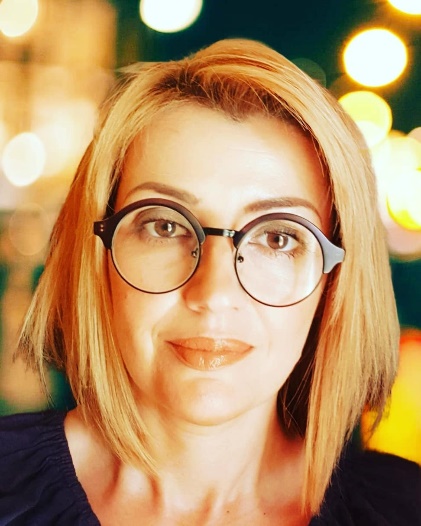 Dr Chryssa ThemelisO R C I D : 0 0 0 0 - 0 0 0 2 - 9 1 2 1 - 6 3 2 X  WEBSITES : NTNU, Norway. https://www.ntnu.edu/employees/chrysoula.themeli Academiahttps://chryssathemelis.academia.edu/PERSONAL INFORMATION Marital status: Married Age: 50Nationality: Greek STUDIES 1995: Proficiency in English – Michigan University. (License to teach English as a foreign language) 1997: Deree, the American College in Athens – Bachelor of Arts and Science. 2008: Lancaster University – MSc: Networked Learning 	- 	Review and Analysis of a 3D Hellas Alive Project: Hellenic American Union. 2012: Harvard University: Action research seminar. 2013: Lancaster University- PhD: E-research and Technology Enhanced Learning Thesis title: Tele-proximity - Educators' perspective on the human-to-human connection in distance education. WORK EXPERIENCE 1995-2022-Foreign languages centre-educational director. 2020 to date: Educational researcher at Norwegian University of Science and Technology (NTNU) -i-PEAR project (2020-2023). 2020 to date: co-editor of the special issue on CfP: Visual Literacies and Visual Technologies for Teaching, Learning and Inclusion  2016 to 2020: Educational researcher at Lancaster University:  EU projects: (VocTEL: 2012-2015, Viliproject:2016-2018 CIELL:2018-2020, Digital wellbeing:2018-2020 ) 2015 up to date: Doctoral advisor (Bolton University, UK) 2017 to date: blog regularly at AACE review (Association for the Advancement of Computing in Education) and review papers at IRRODL, open praxis, education sciences, educational researcher, Media conferences. Conference coordinator 17th-18th June 2015 VocTEL Conference in Athens/Greece sponsored by European Union: voctel.eu 2014-2015: Design online postgraduate courses (Learning design:  University of Wales as a quest professor) (http://www.uwtsd.ac.uk/matel/). 2012 - 2015: EU project partner – Researcher/Instructional designer - VocTEL Application - ID532394. Leonardo Da Vinci: Transfer of innovation. 2008-2010: Courses taught in Hellenic American University: E-learning Methodologies, Academic Writing, Critical thinking and Public Speaking. 2008: Oral Examiner –University of Central Lancashire. AWARDS Certificate of Recognition for Cultural Awareness – Hellenic American Union ELTons award on Digital Innovation (2021), British Council.ELTons Judges' Commendation for Equality, Diversity and Inclusion CertificatePUBLICATION: 
BOOKS Themelis, C. (2013). Tele-proximity: The experienced educators' perspective of human-to-human communication in distance education. PhD. Lancaster University: UK.	Themelis, C. (2022). Pedagogy of Tele-Proximity for eLearning. Bridging the Distance with Social Physics. Routledgehttps://www.routledge.com/Pedagogy-of-Tele-Proximity-for-eLearning-Bridging-the-Distance-with-Social/Themelis/p/book/9781032218601 CHAPTERS Themelis, C. (2020). Teacher Presence in Online Discussions: The TeleTeacher Presence as Embodied Identities and Visual Narratives. In Wilton, L., & Brett, C. (Eds.), Handbook of Research on Online Discussion-Based Teaching Methods (pp. 263-282). IGI Global. http://doi:10.4018/978-17998-3292-8.ch011 Themelis, C., Sime, J. (2020). From videoconferencing to holoportation and haptics: How emerging technologies can enhance presence in online education. In: Emerging Technologies and Pedagogies in the Curriculum. Singapore: Springer p. 261-276. 16 .Themelis, C., Sime, J. (2020). Comics for inclusive, technology-enhanced language learning. In: Digital innovations and research in language learning. Faversham, UK: IATEFL p. 93-114. 22. Ravna, O.V, Garcia, J.Chrysoula Themeli, C., Prasolova-Førland, E. Supporting Peer-Learning with Augmented Reality in Neuroscience and Medical Education. In Vladimir L. Uskov • Robert J. Howlett • Lakhmi C. Jain Smart Education and e-Learning – Smart Pedagogy. Conference series link(s): SEEL-22: KES International Conference on Smart Education and E-Learning. SpringerPAPERSParchoma, G., Joannidou, S., Bonzo, J., Themelis, C., Bell, A., Davis, J., Oberg, H., Prescott, D., Toumey, E., Wilkinson, J., Lawson, M. & Avery, B. (2009). Community development of a philosophy-in-practice for a networked learning module. In T. Bastiaens et al. (Eds.), Proceedings of World Conference on E-Learning in Corporate, Government, Healthcare, and Higher Education, 2009 (pp. 3055-3060). Chesapeake, VA: AACE. Themelis, C., Parchoma, G. and Reynolds, M. (2010). Athenian democracy and networked learning communities. In L. Dirckinck-Holmfeld, V. Hodgson, C. Jones, M. de Laat, D. McConnell and T. Ryberg (Eds.). Proceedings of the 7th International Conference on Networked Learning 2010, Aalborg, Denmark. Themelis, C. and, Bonzo, J. (2011). Rhetorics for synchronous video communication. In H.R. Arabnia, V. A. Clincy and, L. Deligiannidis.  Proceedings of the 2011 International Conference on Frontiers of Education, Las Vegas, USA. Themelis, C.(2014). Synchronous Video Communication for Distance Education: the educators' perspective. Open Praxis, vol. 6 issue 3, July– September 2014, pp. 00–00 (ISSN 2304-070X).Themeli, C. (2014). Learning design for vocational technology-enhanced learning (voctel). In I CERI2014 Proceedings. Paper presented at the 7th International Conference of Education, Research and Innovation, Seville, Spain, 17-19 November.  Themeli, C. (2015). EcoGame: A Model for Serious Games. In G. Papnikos, Sixteenth Annual International Conference on Education in Athens proceedings. Paper presented at the 16th Annual International conference of education Research and Innovation, Athens, Greece, -19-22 May.  Themeli.C. (December 2016) Tele-proximity: Tele-community of Inquiry Model. Facial Cues for Social, Cognitive and Teacher Presence in Distance  Education, 	vol. 	6issue 	17, December 	2016 	Retrieved 	from http://www.irrodl.org/index.php/irrodl/article/view/2453 Themeli C. (2016). E-learning design: An experiential approach for active engagement. Annual International conference of education and innovation in Larisa proceedings. Paper presented at the Annual International conference of education and Innovation, Larisa, Greece, 21-23 October. Themelis, C., & Sime, J-A. (2017). Visual Experiential Learning in MOOCs: The Vili Project. In Digital Universities in the MOOC Era: Redesigning Higher Education University of Naples Federico II. Sime, J-A., & Themelis, C. (2018). Exploring Video Literacy and the Practice of Educators: Videos, Vlogs, Videoconferencing and Holographic Teleportation. In T. Bastiaens, J. Van Braak, M. Brown, L. Cantoni, M. Castro, R. Christensen, G. Davidson-Shivers, K. DePryck, M. Ebner, M. Fominykh, C. Fulford, S. Hatzipanagos, G. Knezek, K. Kreijns, G. Marks, E. Sointu, E. Korsgaard Sorensen, J. Viteli, J. Voogt, P. Weber, E. Weippl, ... O. Zawacki-Richter (Eds.), Proceeding of EdMedia: World Conference on Educational Media and Technology: June 25-29, 2018, Amsterdam, The Netherlands. (Vol. 2018, pp. 2029-2036). AACE. https://www.learntechlib.org/p/184444/ Sime, J-A., & Themelis, C. (2019). Mapping the Field of Digital Identity and Wellbeing. Paper presented at Association for Learning Technology Annual 	Conference, 	Edinburgh, 	United Kingdom. https://altc.alt.ac.uk/2019/sessions/a-154/ Royo, C., Sicilia, M. A., Sime, J-A., & Themelis, C. (2019). Digital Wellbeing Educators: A compendium of best practices. Abstract from 51st EUCEN Conference University Lifelong Learning to Live a Better Life, Aveiro, Portugal. http://eucen2019.web.ua.pt/wpcontent/uploads/2019/06/Aveiro19_ROYO_strand1.pdf Royo, C, Sime, J-A, Themelis, C & Sicilia, MA 2019, 'Digital Wellbeing Educators: A compendium of innovative practices.', E-Journal of University Lifelong 	Learning, 	vol. 	3, 	no. 	1, 	pp. 	13-18. https://eucenstudies.files.wordpress.com/2019/12/01-a2_royo-simethemelis-sicilia_final.pdfSime, J., Themelis, C. (2020). Educators' perspectives on transmedia identity management: Redefining tele-teacher presence. Distance Education. 41, 1, p. 70-85. 16 p. Themelis, C., & Sime, J-A. (2020, Jan 29). Mapping the field of digital wellbeing education: A compendium of innovative practices and open educational resources. Lancaster University. Sime,J-A., & Themelis,C.(2020,Dec 10). Comics for inclusive language English learning: A compendium. Lancaster University.Sime, J. -A., Themelis, C., Arapoglou, Y., Marantou, A., & Theodoridou, K. (2020). Designing a social exploration MOOC: Visual literacies— exploring educational practices and technologies. Journal of Open, Flexible and Distance Learning, 24(2), [15–27.]. Themelis. (2021). Networked learning is mirrored in epistemologies (Logos for Episteme). Networked Learning Editorial Collective (NLEC)., Gourlay, L., Rodríguez-Illera, J.L. et al. Networked Learning in 2021: A Community Definition. Postdigital Sci Educ 3, 326–369 (2021). https://doi.org/10.1007/s42438-021-00222-y Themelis, C., Sime, J. (2020). Comics for inclusive, technology-enhanced language learning. In: Digital innovations and research in language learning. Faversham, UK: IATEFL p. 93-114. 22 p. MacKenzie, A; Bacalja, A; Annamali, D; Panaretou, A; Girme, P; Cutajar, M; Abegglen, S; ... Gourlay, L; Themelis, C.+ view all (2021) Dissolving the Dichotomies Between Online and Campus-Based Teaching: a Collective Response to The Manifesto for Teaching Online (Bayne et al. 2020). Postdigital Science and Education 10.1007/s42438-021-00259-z. Networked Learning Editorial Collective (NLEC)., Gourlay, L., Rodríguez-Illera, J.L.Themelis,C. et al. Networked Learning in 2021: A Community Definition. Postdigital Sci Educ 3, 326–369 (2021). https://doi.org/10.1007/s42438-021-00222-y.MacKenzie, Alison; Bacalja, Alexander; Annamali, Devisakti; Panaretou, Argyro; Girme, Prajakta; Cutajar, Maria; Abegglen, Sandra; Evens, Marshall; Neuhaus, Fabian; Wilson, Kylie; Psarikidou, Katerina; Koole, Marguerite; Hrastinski, Stefan; Sturm, Sean; Adachi, Chie; Schnaider, Karoline; Bozkurt, Aras; Rapanta, Chrysi; Themeli, Chrysoula; Thestrup, Klaus; Gislev, Tom; Örtegren, Alex; Costello, Eamon; Dishon, Gideon; Hoechsmann, Michael; Bucio, Jackeline; Vadillo, Guadalupe; Sánchez-Mendiola, Melchor; Goetz, Greta; Gusso, Helder Lima; Arantes, Janine Aldous; Kishore, Pallavi; Lodahl, Mikkel; Suoranta, Juha; Markauskaite, Lina; Mörtsell, Sara; O'Reilly, Tanya; Reed, Jack; Bhatt, Ibrar; Brown, Cheryl; MacCallum, Kathryn; Ackermann, Cecile; Alexander, Carolyn; Payne, Ameena Leah; Bennett, Rebecca; Stone, Cathy; Collier, Amy; Lohnes Watulak, Sarah; Jandrić, Petar; Peters, Michael A.; Gourlay, Lesley. (2021) Dissolving the Dichotomies Between Online and Campus-Based Teaching: a Collective Response to The Manifesto for Teaching Online (Bayne et al. 2020). Postdigital Science and Education. vol. 4.Themelis, C. Sime, J-A. Thornberg, R (2022). Informed Grounded Theory: A symbiosis of philosophy, methodology, and art. Scandinavian journal of educational research. (In press).